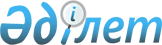 О внесении изменений в решение маслихата района Биржан сал от 23 декабря 2020 года № С-60/5 "Об определении специализированных мест для организации и проведения мирных собраний, порядка использования специализированных мест для организации и проведения мирных собраний, нормы их предельной заполняемости, а также требования к материально-техническому и организационному обеспечению специализированных мест для организации и проведения мирных собраний и границ прилегающих территорий, в которых запрещено проведение пикетирования в районе Биржан сал"Решение маслихата района Биржан сал Акмолинской области от 6 октября 2022 года № С-22/2. Зарегистрировано в Министерстве юстиции Республики Казахстан 13 октября 2022 года № 30134
      Маслихат района Биржан сал РЕШИЛ:
      1. Внести в решение маслихата района Биржан сал "Об определении специализированных мест для организации и проведения мирных собраний, порядка использования специализированных мест для организации и проведения мирных собраний, нормы их предельной заполняемости, а также требования к материально-техническому и организационному обеспечению специализированных мест для организации и проведения мирных собраний и границ прилегающих территорий, в которых запрещено проведение пикетирования в районе Биржан сал" от 23 декабря 2020 года № С-60/5 (зарегистрировано в Реестре государственной регистрации нормативных правовых актов под № 8275) следующие изменения:
      заголовок указанного решения изложить в новой редакции:
      "О некоторых вопросах проведения мирных собраний";
      приложения 1, 2, 3 к указанному решению изложить в новой редакции согласно приложениям 1, 2, 3 к настоящему решению.
      2. Настоящее решение вводится в действие по истечении десяти календарных дней после дня его первого официального опубликования. Специализированные места для организации и проведения мирных собраний в районе Биржан сал
      Специализированные места для организации и проведения мирных собраний в районе Биржан сал:
      1. Площадь перед зданием коммунального государственного учреждения "Основная средняя школа села Аксу отдела образования по району Биржан сал управления образования Акмолинской области", село Аксу, улица Желтоксан, 7.
      2. Маршрут следования для проведения мирных собраний: село Аксу, по улице Богембай батыра от дома № 17 до пересечения с улицей Желтоксан.
      3. Площадь перед обелиском павшим воинам в Великой Отечественной Войне, село Ангал батыра, улица Жанбатыра Кажы, 2.
      4. Маршрут следования для проведения мирных собраний: село Ангал батыра, по улице Ак Кайын от дома № 22 до пересечения с улицей Амангельды.
      5. Площадь перед зданием товарищества с ограниченной ответственностью "Перспектив Строй", село Андыкожа батыра, улица Джамбула, 12.
      6. Маршрут следования для проведения мирных собраний: село Андыкожа батыра, по улице Джамбула от дома № 1 до здания товарищества с ограниченной ответственностью "Перспектив Строй".
      7. Площадь перед зданием сельского дома культуры, село Баймырза, улица Досова, 14.
      8. Маршрут следования для проведения мирных собраний: село Баймырза, по улице Абылай-Хана от дома № 34 до пересечения с улицей Сейфуллина.
      9. Площадь перед зданием сельского клуба, село Бирсуат, улица Шокана Уалиханова, 14.
      10. Маршрут следования для проведения мирных собраний: село Бирсуат, по улице Биржан Сала от дома № 28 до магазина "Лаура".
      11. Площадь перед зданием почты, село Валиханово, улица Ленина, 5.
      12. Маршрут следования для проведения мирных собраний: село Валиханово, от улицы Абулхаира Досова, 6 до улицы Пионерская, 1.
      13. Площадь перед зданием сельского клуба, село Енбекшильдерское, улица Орталык, 21.
      14. Маршрут следования для проведения мирных собраний: село Енбекшильдерское, от дома № 1 по улице Орталык до здания сельского клуба, улица Орталык, 21.
      15. Площадь перед зданием государственного учреждения "Аппарат акима села Заозерное", село Заозерное, улица Микрорайон, 30.
      16. Маршрут следования для проведения мирных собраний: село Заозерное, по улице Микрорайон от дома № 5 до здания государственного учреждения "Аппарат акима села Заозерное".
      17. Площадь перед зданием государственного учреждения "Аппарат акима Заураловского сельского округа", село Заураловка, улица Байтерек, 21.
      18. Маршрут следования для проведения мирных собраний: село Заураловка, от здания коммунального государственного учреждения "Основная средняя школа села Заураловка отдела образования по району Биржан сал управления образования Акмолинской области", улица Болашак, 19 через улицу Тауелсиздик до здания государственного учреждения "Аппарат акима Заураловского сельского округа", улица Байтерек, 21.
      19. Площадь перед зданием коммунального государственного учреждения "Общеобразовательная школа села Кенащи отдела образования по району Биржан сал управления образования Акмолинской области", село Кенащи, улица Акана Серэ, 33.
      20. Маршрут следования для проведения мирных собраний: село Кенащи, от дома № 1 по улице Биржан Сала до коммунального государственного учреждения "Общеобразовательная школа села Кенащи отдела образования по району Биржан сал управления образования Акмолинской области", улица Акана Серэ, 33.
      21. Площадь перед зданием государственного учреждения "Аппарат акима села Краснофлотское", село Краснофлотское, улица Енбек, 7.
      22. Маршрут следования для проведения мирных собраний: село Краснофлотское, по улице Мектеп от дома № 18 до пересечения с улицей Орталык.
      23. Площадь перед зданием сельского клуба, село Макинка, улица Валерия Чкалова, 75.
      24. Маршрут следования для проведения мирных собраний: село Макинка, по улице Валерия Чкалова от здания сельского клуба до улицы Кирова, 80.
      25. Площадь перед зданием сельского клуба, село Мамай, улица Биржан Сала, 17.
      26. Маршрут следования для проведения мирных собраний: село Мамай, по улице Биржан Сала от дома № 16 до пересечения с улицей Шокана Уалиханова.
      27. Центральная площадь, город Степняк, улица Биржан Сал, 23.
      28. Площадь перед зданием государственного коммунального казенного предприятия "Районный Дом культуры имени Биржан сал" отдела культуры и развития языков района Биржан сал, город Степняк, улица Биржан Сал, 36.
      29. Маршрут следования для проведения мирных собраний: город Степняк, от пересечения улиц Кенесары Касымова и Наурызбай батыра до начала улицы Наурызбай батыра, от пересечения улиц Наурызбай батыра и Биржан Сал до начала улицы Биржан Сал.
      30. Площадь перед зданием мечети, село Ульги, улица Гарибжана Каримова, 21А.
      31. Маршрут следования для проведения мирных собраний: село Ульги, по улице Гарибжана Каримова от дома № 1 до пересечения с улицей Пушкина. Порядок использования специализированных мест для организации и проведения мирных собраний, нормы их предельной заполняемости, а также требования к материально-техническому и организационному обеспечению специализированных мест для организации и проведения мирных собраний в районе Биржан сал
      1. Настоящий порядок использования специализированных мест для организации и проведения мирных собраний, нормы их предельной заполняемости, а также требования к материально-техническому и организационному обеспечению специализированных мест для организации и проведения мирных собраний в районе Биржан сал разработан в соответствии с Законом Республики Казахстан "О порядке организации и проведения мирных собраний в Республике Казахстан" (далее – Закон).
      2. Специализированные места используются с соблюдением санитарных норм и правил пожарной безопасности. Допускается проведение мирных собраний в случае отсутствия информации о проведении в специализированных местах других запланированных официальных, культурных, зрелищных культурно-массовых, физкультурно-оздоровительных, спортивных и иных мероприятий, осуществлении строительно-монтажных работ.
      3. Материально-техническое и организационное обеспечение проведения мирных собраний осуществляется их организатором и участниками за счет собственных средств, а также за счет средств и имущества, собранных и (или) переданных для проведения данных мирных собраний, если Законом и иными законами Республики Казахстан не установлено иное.
      4. Нормы предельной заполняемости специализированных мест для организации и проведения мирных собраний в районе Биржан сал:
      1) площадь перед зданием коммунального государственного учреждения "Основная средняя школа села Аксу отдела образования по району Биржан сал управления образования Акмолинской области", село Аксу, улица Желтоксан, 7, норма предельной заполняемости 50 человек;
      2) маршрут следования для проведения мирных собраний: село Аксу, по улице Богембай батыра от дома № 17 до пересечения с улицей Желтоксан, норма предельной заполняемости 50 человек;
      3) площадь перед обелиском павшим воинам в Великой Отечественной Войне, село Ангал батыра, улица Жанбатыра Кажы, 2, норма предельной заполняемости 50 человек;
      4) маршрут следования для проведения мирных собраний: село Ангал батыра, по улице Ак Кайын от дома № 22 до пересечения с улицей Амангельды, норма предельной заполняемости 50 человек;
      5) площадь перед зданием товарищества с ограниченной ответственностью "Перспектив Строй", село Андыкожа батыра, улица Джамбула, 12, норма предельной заполняемости 50 человек;
      6) маршрут следования для проведения мирных собраний: село Андыкожа батыра, по улице Джамбула от дома № 1 до здания товарищества с ограниченной ответственностью "Перспектив Строй", норма предельной заполняемости 50 человек;
      7) площадь перед зданием сельского дома культуры, село Баймырза, улица Досова, 14, норма предельной заполняемости 50 человек;
      8) маршрут следования для проведения мирных собраний: село Баймырза, по улице Абылай-Хана от дома № 34 до пересечения с улицей Сейфуллина, норма предельной заполняемости 50 человек;
      9) площадь перед зданием сельского клуба, село Бирсуат, улица Шокана Уалиханова, 14, норма предельной заполняемости 50 человек;
      10) маршрут следования для проведения мирных собраний: село Бирсуат, по улице Биржан Сала от дома № 28 до магазина "Лаура", норма предельной заполняемости 50 человек;
      11) площадь перед зданием почты, село Валиханово, улица Ленина, 5, норма предельной заполняемости 50 человек;
      12) маршрут следования для проведения мирных собраний: село Валиханово, от улицы Абулхаира Досова, 6 до улицы Пионерская, 1, норма предельной заполняемости 50 человек;
      13) площадь перед зданием сельского клуба, село Енбекшильдерское, улица Орталык, 21, норма предельной заполняемости 50 человек;
      14) маршрут следования для проведения мирных собраний: село Енбекшильдерское, от дома № 1 по улице Орталык до здания сельского клуба, улица Орталык, 21, норма предельной заполняемости 50 человек;
      15) площадь перед зданием государственного учреждения "Аппарат акима села Заозерное", село Заозерное, улица Микрорайон, 30, норма предельной заполняемости 50 человек;
      16) маршрут следования для проведения мирных собраний: село Заозерное, по улице Микрорайон от дома № 5 до здания государственного учреждения "Аппарат акима села Заозерное", норма предельной заполняемости 50 человек;
      17) площадь перед зданием государственного учреждения "Аппарат акима Заураловского сельского округа", село Заураловка, улица Байтерек, 21, норма предельной заполняемости 50 человек;
      18) маршрут следования для проведения мирных собраний: село Заураловка, от здания коммунального государственного учреждения "Основная средняя школа села Заураловка отдела образования по району Биржан сал управления образования Акмолинской области", улица Болашак, 19 через улицу Тауелсиздик до здания государственного учреждения "Аппарат акима Заураловского сельского округа", улица Байтерек, 21, норма предельной заполняемости 50 человек;
      19) площадь перед зданием коммунального государственного учреждения "Общеобразовательная школа села Кенащи отдела образования по району Биржан сал управления образования Акмолинской области", село Кенащи, улица Акана Серэ, 33, норма предельной заполняемости 50 человек;
      20) маршрут следования для проведения мирных собраний: село Кенащи, от дома № 1 по улице Биржан Сала до коммунального государственного учреждения "Общеобразовательная школа села Кенащи отдела образования по району Биржан сал управления образования Акмолинской области", улица Акана Серэ, 33, норма предельной заполняемости 50 человек;
      21) площадь перед зданием государственного учреждения "Аппарат акима села Краснофлотское", село Краснофлотское, улица Енбек, 7, норма предельной заполняемости 50 человек;
      22) маршрут следования для проведения мирных собраний: село Краснофлотское, по улице Мектеп от дома № 18 до пересечения с улицей Орталык, норма предельной заполняемости 50 человек;
      23) площадь перед зданием сельского клуба, село Макинка, улица Валерия Чкалова, 75, норма предельной заполняемости 50 человек;
      24) маршрут следования для проведения мирных собраний: село Макинка, по улице Валерия Чкалова от здания сельского клуба до улицы Кирова, 80, норма предельной заполняемости 50 человек;
      25) площадь перед зданием сельского клуба, село Мамай, улица Биржан Сала, 17, норма предельной заполняемости 50 человек;
      26) маршрут следования для проведения мирных собраний: село Мамай, по улице Биржан Сала от дома № 16 до пересечения с улицей Шокана Уалиханова, норма предельной заполняемости 50 человек;
      27) центральная площадь, город Степняк, улица Биржан Сал, 23, норма предельной заполняемости 100 человек;
      28) площадь перед зданием государственного коммунального казенного предприятия "Районный Дом культуры имени Биржан сал" отдела культуры и развития языков района Биржан сал, город Степняк, улица Биржан Сал, 36, норма предельной заполняемости 50 человек;
      29) маршрут следования для проведения мирных собраний: город Степняк, от пересечения улиц Кенесары Касымова и Наурызбай батыра до начала улицы Наурызбай батыра, от пересечения улиц Наурызбай батыра и Биржан Сал до начала улицы Биржан Сал, норма предельной заполняемости 100 человек;
      30) площадь перед зданием мечети, село Ульги, улица Гарибжана Каримова, 21А, норма предельной заполняемости 50 человек;
      31) маршрут следования для проведения мирных собраний: село Ульги, по улице Гарибжана Каримова от дома № 1 до пересечения с улицей Пушкина, норма предельной заполняемости 50 человек.
      5. Не допускается установление юрт, палаток, иных сооружений в специализированных местах для организации и проведения мирных собраний без согласования с местным исполнительным органом.
      6. В случае, если на проведение мирного собрания в одном и том же месте и (или) по одному этому же маршруту следования либо в одно и то же время одновременно претендует несколько организаторов мирных собраний, очередность использования указанного места определяется местным исполнительным органом исходя из времени получения им соответствующего уведомления или заявления от организатора мирных собраний.
      7. Минимальное допустимое расстояние между лицами, принимающими участие в мирном собрании, кроме пикетирования, составляет не менее двух метров, в целях сохранения социальной дистанции.
      8. Минимальное допустимое расстояние между лицами, осуществляющими пикетирование, проводимое одним участником, составляет не менее 100 метров.
      9. Мирные собрания не могут начинаться ранее 9 часов и заканчиваться позднее 20 часов по местному времени района Биржан сал в день проведения мирных собраний.
      10. Не допускается проведение двух и более пикетов в одном и том же месте в одно и то же время у одного и того же объекта, за исключением специализированных мест для организации и проведения мирных собраний.
      11. Продолжительность пикетирования не должно превышать двух часов в день в одном и том же месте у одного и того же объекта, за исключением специализированных мест для организации и проведения мирных собраний. Границы прилегающих территорий, в которых не допускается проведение пикетирования в районе Биржан сал
      На территории района Биржан сал не допускается проведение пикетирования ближе 400 метров от границы прилегающих территорий:
      1) в местах массовых захоронений;
      2) на объектах железнодорожного, водного, воздушного и автомобильного транспорта и прилегающих к ним территориях;
      3) на территориях, прилегающих к организациям, обеспечивающим обороноспособность, безопасность государства и жизнедеятельность населения;
      4) на территориях, прилегающих к опасным производственным объектам и иным объектам, эксплуатация которых требует соблюдения специальных правил техники безопасности;
      5) на магистральных железнодорожных сетях, магистральных трубопроводах, национальной электрической сети, магистральных линиях связи и прилегающих к ним территориях.
					© 2012. РГП на ПХВ «Институт законодательства и правовой информации Республики Казахстан» Министерства юстиции Республики Казахстан
				
      Секретарь маслихатарайона Биржан сал

С.Шауенов
Приложение 1
к решению маслихата
района Биржан сал
от 6 октября 2022 года
№ С-22/2Приложение 1
к решению маслихата
района Биржан сал
от 23 декабря 2020 года
№ С-60/5Приложение 2
к решению маслихата
района Биржан сал
от 6 октября 2022 года
№ С-22/2Приложение 2
к решению маслихата
района Биржан сал
от 23 декабря 2020 года
№ С-60/5Приложение 3
к решению маслихата
района Биржан сал
от 6 октября 2022 года
№ С-22/2Приложение 3
к решению маслихата
района Биржан сал
от 23 декабря 2020 года
№ С-60/5